Дорогой друг!
Наверняка, ты слышал множество интересных историй из походов. Даже небольшой поход на один день может стать целым приключением! Ниже на картинках (с 1 по 4) рассказана история о друзьях, которые однажды летом пошли в поход. И вроде бы все было хорошо, но… Почему один из них внезапно убежал? А что было потом? Отправляйте свои варианты продолжения истории на почтовый ящик dist.abris@yandex.ru . Самые интересные истории будут опубликованы в паблике Абриса ВК (https://vk.com/public170320083) 

Желаем успехов!
“Путешествия учат больше, чем что бы то ни было. Иногда один день, проведенный в других местах, дает больше, чем десять лет жизни дома.” (с) А.Франс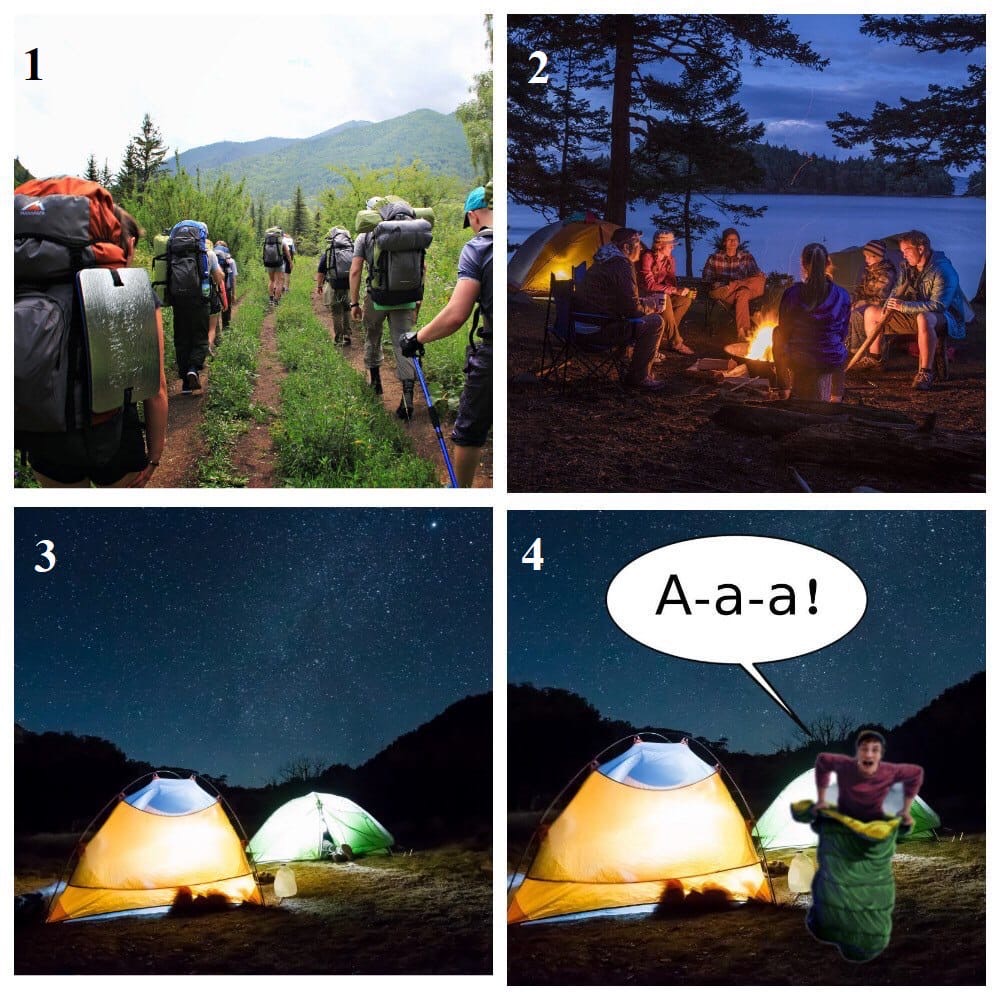 